附件12021年中国科学院科普讲解大赛暨全国科普讲解大赛选拔赛实施方案一、报名条件参赛选手应为年满18周岁，在院属各单位从事科普讲解工作的专职或兼职讲解员、学生、热爱科学传播并具有科普讲解能力的爱好者。二、参赛要求1.讲解时要求使用普通话。2.讲解内容为自然科学类或技术知识类相关科普知识。三、竞赛内容（一）预赛预赛内容为自主命题讲解。自主命题讲解主题内容以《中国公民科学素质基准》中的自然科学和社会科学知识为主。自主命题讲解时间为4分钟，由选手自行确定一个科普内容命题进行讲解，可通过表述设定场景和对象，主题与决赛可以使用同一题目。讲解时，选手可借助实验、多媒体等多种手段辅助进行讲解，丰富舞台效果（选手需自行准备实验所需设备，会务组只提供投影、麦克风等基本设备）。（二）决赛决赛由自主命题讲解、随机命题讲解和评委问答三个环节组成。进入决赛的选手首先进行自主命题讲解和随机命题讲解，随后进行评委问答。自主命题讲解时间为4分钟，由选手自行确定一个科普内容命题进行讲解，可通过表述设定场景和对象，主题与预赛可以使用同一题目。讲解时，选手可以借助实验、多媒体等多种手段辅助进行讲解，丰富舞台效果。随机命题讲解时间为2分钟，考核选手的随机应变能力和对相关问题的个人见解，候选命题为看图讲解，共20张图片。具体内容由选手现场随机抽取确定，讲解内容必须与图片内容密切相关。该环节主要考核选手的随机反应能力和发散思维。评委问答环节时间为2分钟，就选手的自主命题讲解内容和综合科学素养进行提问。该环节主要考核选手的随机反应能力和对命题包含知识掌握的深度和广度。决赛选手出场时，播放20秒自我介绍视频。该环节不作为比赛评分内容，视频由选手准备。四、赛程安排（一）领队选手会议时间：2021年5月10日 下午14:00地点：中科院武汉植物园3号会议室全体领队及选手参加，会上再次明确规则、评分标准、比赛流程等；选手自行抽签决定比赛顺序。未参与抽签的选手不能参加比赛。抽签分两轮进行，第一轮先抽取抽签顺序号，第二轮将按抽签顺序号抽取比赛顺序。比赛场地当日14:00-18:00开放，供选手适应场地，拷贝参赛PPT，试用设备等。（二）预赛时间：2021年5月11日地点：中国科学院武汉植物园选手按抽签顺序进行比赛，排名前15名的选手晋级决赛。 （三）决赛时间：2021年5月12日地点：中国科学院武汉植物园选手按抽签顺序先后进行比赛，最后总分按照预赛得分*0.4+决赛得分*0.6的方式计分（总分保留2位小数），根据分数高低确定选手排名并颁发奖项。五、比赛规则及评分标准（一）预赛1.赛制预赛参赛选手配带号码牌上场，进行自主命题讲解。2.评分标准预赛总分100分，评分保留到小数点后一位。选手得分为评审专家组评分。打分采用现场打分、亮分和公布成绩的方式，去掉一个最高分和一个最低分，其他评委打分的平均数为选手最终得分。若遇选手总分数相同的情况，则在去掉最高分和最低分后的有效分值中，按同分选手第一个最高分高低决定名次，若第一个最高分相同则按第二个最高分高低决定名次，以此类推；若有效分值的每个评分均相同则在监督组的监督下抽签决定名次。自主命题讲解（100分）。自主命题讲解限时4分钟，超时10秒（含10秒）后讲解中止。评委分别从内容陈述、语言表达、整体形象三方面进行评分。（1）内容陈述（40分）     科学准确、重点突出；     层次清楚、合乎逻辑。（2）语言表达（40分）     发音标准、吐字清晰；     通俗易懂、深入浅出。（3）整体形象（20分）     衣着整齐，精神饱满；     举止大方，自然得体。（二）决赛1.赛制选手佩带号码牌上场比赛，依次进行自主命题讲解、随机命题讲解和评委问答。2.评分标准决赛总分100分，评分保留到小数点后一位。选手得分为评审专家组评分。评分采用现场打分、亮分和公布成绩的方式，去掉一个最高分和一个最低分，其他评委打分的平均数为选手最终得分。若遇选手总分数相同的情况，则在去掉最高分和最低分后的有效分值中，按同分选手第一个最高分高低决定名次，若第一个最高分相同则按第二个最高分高低决定名次，以此类推；若有效分值的每个评分均相同则在监督组的监督下抽签决定名次。（1）自主命题讲解（70分）。自主命题讲解限时4分钟，超时10秒（含10秒）后讲解中止。评委分别从内容陈述、语言表达、整体形象三方面进行评分。①内容陈述（30分）  科学准确、重点突出；  层次清楚、合乎逻辑；②语言表达（30分）  发音标准、吐字清晰；  通俗易懂、深入浅出。③整体形象（10分）  衣着整齐，精神饱满；  举止大方，自然得体。（2）随机命题讲解（20分）。现场有20张图片供选手选择，选手随机选取图片后，根据图片内容进行讲解。选手可在20秒准备时间后开始计时讲解。讲解内容必须与图片密切相关，并包含自然科学或技术知识，否则不得分。随机命题讲解限时2分钟，超时10秒（含10秒）后讲解中止。专家评委根据以下四个方面进行评分。①主题立论一致，合乎逻辑；②内容重点突出，寓意深刻；③密切联系生活，特色鲜明；④讲解思路清晰，语言流畅。（3）评委问答（10分）。评委问答限时2分钟，超时10秒后回答中止。六、奖项设置1.一等奖。总分第1-3名的选手将获得“2021年中国科学院科普讲解大赛”一等奖，颁发获奖证书。2.二等奖。总分第4-6名选手将获得“2021年中国科学院科普讲解大赛”二等奖，颁发获奖证书。    3.三等奖。总分第7-15名选手将获得“2021年中国科学院科普讲解大赛”三等奖，颁发获奖证书。    4.优秀奖。参与本次比赛的其他选手将获得“2021年中国科学院科普讲解大赛”优秀奖。    5.优秀组织奖。在进入决赛的选手所在组织单位中评选。七、其他要求（一）报名事项院属各单位可推荐1-3名选手参加比赛；各单位原则上安排1名领队（可为选手或另选他人）。报名时间：2021年4月26日16：00截止。报名方式：各领队扫描下方二维码进行报名，并将汇总的《2021年中国科学院科普讲解大赛代表队信息表》（附件2），由单位加盖公章后，发送邮箱至jiangshan@wbgcas.cn。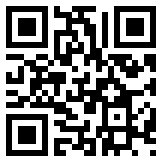 （二）讲解要求选手讲解时可说明情景设置情况，明确讲解对象。要求配戴耳麦，拿遥控器或激光笔，全程自行操作视频或PPT等播放设备，不得由别人协助。PPT（可配有背景音乐）须为WPS通用版本，画面比例16:9，PPT第一页无动作无声音（用于后台画面准备），选手自行操作到第二页开始声音和动作效果，PPT中若插入视频请使用mp4格式，PPT文件不大于300M。（三）费用缴纳各参赛选手及领队的差旅费、食宿费自理，无需缴纳其它费用。（推荐酒店：武汉华美达光谷大酒店，单人间350元（含早），标间480元（含早），联系人杨玉平，电话18062039771）。比赛专家聘请、场地租赁、设备配置、服务及人员保障等由主办单位和承办单位共同承担。（四）信息发布为方便领队、选手与主办方沟通交流，各领队、选手可加入大赛QQ群：473438761，比赛日程等相关推荐及安排信息将在群中公布，请领队和选手届时留意。（五）本次大赛最终解释权归2021年中国科学院科普讲解大赛主办方所有。